         A  Blacksburg Christmas…..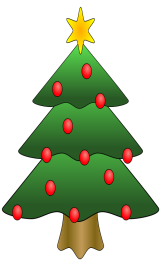  Christmas on the Square Craft Show-       Contact Mrs. Carol BordersWhen: December 8, 2018   Time: set up 9:30, Event starts 10am-5pm Where: Blacksburg Fire Department & Town Square (weather permitting)Christmas Parade 3pm downtown BlacksburgContact Debby at Town Hall 864-839-2332Community House …Santa VisitsSponsored by The Blacksburg Business Association (BBA)4pm-until…A Museum ChristmasKids make ornaments, cookie, hot chocolate and cider All things Christmas for all to enjoy including Christmas decorations, Christmas Carols, choirs, Christmas inflatables, and Smokin’ Rita BBQ…Save the Date and Join us!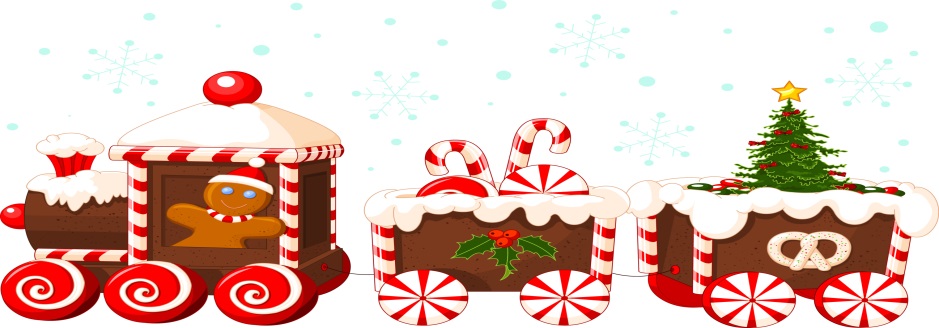 